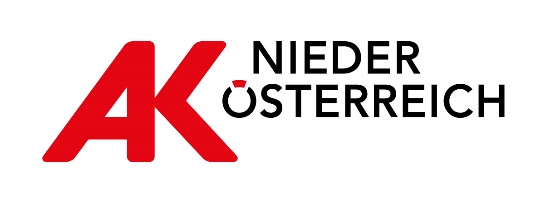 VERMÖGENSDARSTELLUNGzumDatumBetriebsratsfonds:Betriebsratsfonds:Firma:Adresse:Vermögensbewegung von                              bis Betrag in EuroSaldo am + Summe der Einnahmen von Seite            bis SeiteZwischensumme- Summe der Ausgaben von Seite            bis Seite Saldo am Vermögensnachweis amBetrag in EuroBargeld in der HandkassaGirokonto IBANGirokonto IBANSparbuch Nr.Sparbuch Nr.SummeUnterschrift BRV*Unterschrift KV*Datum, Unterschrift RP*Prüfvermerk AKNÖ